แบบ P.3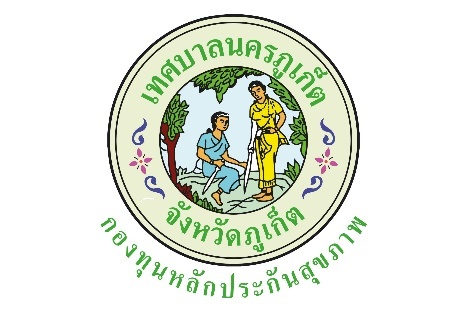 ปีงบประมาณ  2562แบบรายงานผลการดำเนินงาน/โครงการที่ได้รับงบประมาณสนับสนุนจากกองทุนหลักประกันสุขภาพเทศบาลนครภูเก็ตโครงการดูแลสุขภาพเชิงรุกที่บ้าน ปี 2562วดป. ที่อนุมัติ 27 ก.ย. 25611.ตัวชี้วัด1. ผู้ป่วยติดบ้าน ติดเตียงได้รับการดูแลสุขภาพที่บ้าน ไม่น้อยกว่าร้อยละ 80  2. ผู้ป่วยและ/หรือญาติมีความพึงพอใจในการให้บริการเฉลี่ยอยู่ในระดับมากไม่น้อยกว่าร้อยละ 80 (5 ระดับ)  3. ผู้ป่วยได้รับการประเมินภาวะซึมเศร้า ไม่น้อยกว่าร้อยละ 802.กลุ่มเป้าหมาย7. กลุ่มคนพิการและทุพพลภาพ จำนวน 70 ราย3.ระยะเวลา1 ต.ค. 2561 - 30 ก.ย. 25624.ผลการดำเนินการกลุ่มเป้าหมายได้รับบริการดูแลสุขภาพที่บ้านจำนวน 75 คนคิดเป็นร้อยละ 100% - ผู้ป่วยและญาติมีความพึงพอใจในระดับมากถึงมากที่สุด โดยมีความพึงพอใจในระดับมากที่สุดคิดเป็น 66% และความพึงพอใจในระดับมา 34% - ญาติมีทักษะและมีส่วนร่วมในการดูแลผู้ป่วยมากขึ้น - ได้ช่วยเหลือให้ยืมวัสดุ/อุปกรณ์ทางการแพทย์ - ได้ช่วยส่งต่อผู้ป่วยไปโรงพยาบาล - ได้ช่วยดูแลผู้ป่วยระยะท้าย - ได้ประเมินภาวะซึมเศร้าผู้ป่วยทั้ง 75 รายพบ 2Q ผิดปกติ 5 รายคิดเป็น 6.67% ประเมิน 9Q พบภาวะซึมเศร้าอยู่ในระดับน้อย (ไม่มีแนวโน้มจะฆ่าตัวตาย) 4 ราย ระดับปานกลาง (มีแนวโน้มจะฆ่าตัวตายในระดับน้อย) 1 ราย ได้แนะนำให้คำปรึกษาแล้วดีขึ้น5.ผลสัมฤทธิ์ตามวัตถุประสงค์/ตัวชี้วัด☑ บรรลุตามวัตถุประสงค์/ตัวชี้วัดของโครงการ ☒ ไม่บรรลุตามวัตถุประสงค์/ตัวชี้วัดของโครงการ6.การเบิกจ่ายงบประมาณ7.ปัญหา/อุปสรรคในการดำเนินการ	 ไม่มี มีปัญหา/อุปสรรค - แนงทางการแก้ไข - ลงชื่อ...........อารี หาญช้าง.......ผู้รายงาน      (นางอารี หาญช้าง)ตำแหน่ง พยาบาลวิชาชีพชำนาญการวันที่/เดือน/พ.ศ. 13 มีนาคม 2563งบประมาณที่ได้รับอนุมัติ120,000.00บาทงบประมาณเบิกจ่ายจริง115,925.00บาทคิดเป็นร้อยละ96.60งบประมาณเหลือส่งคืนกองทุนฯ4,075.00บาทคิดเป็นร้อยละ3.40